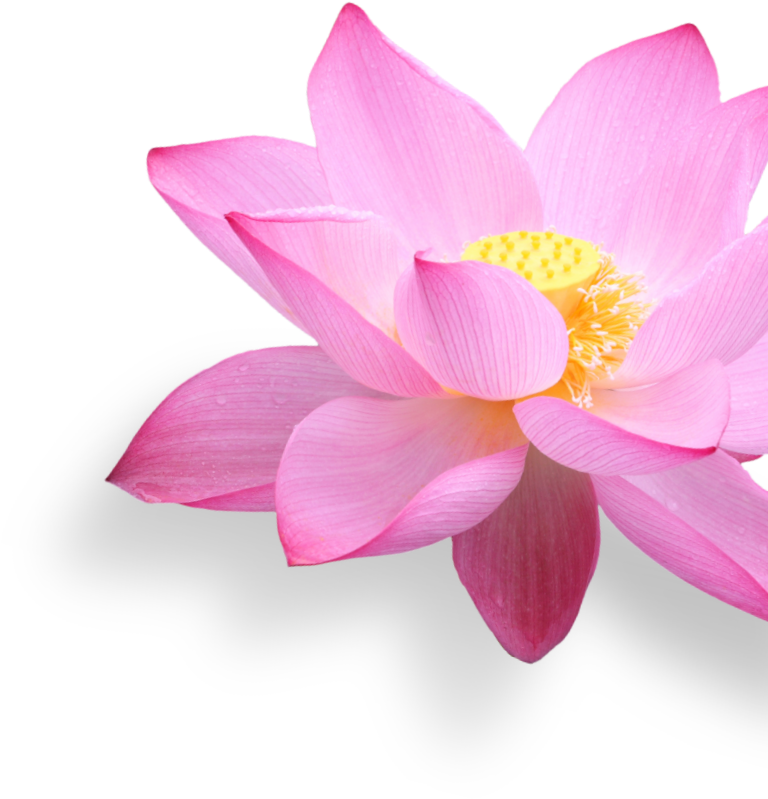 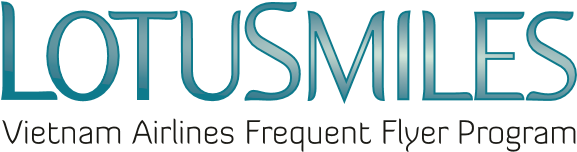 TRANSFER REQUEST FOR BONUS MILES FORMTransfer miles request Requested amount of transferred miles: CONDITIONS:Transferred miles are non-refundable and are not used to qualify for a higher membership tier If the transaction is conducted outside Vietnam, rate per mile is US$ 0,01 and US$ 10 processing fee per transactionIf the transaction is conducted within Vietnam, rate is VND 225/mile and VND 225.000 processing fee per transactionRate includes all transaction taxes and feesMiles can be transferred in units of 1,000 milesPrice and conditions may be changed at any time without prior noticeProcess transaction at Vietnam Airlines office: I agree with the above conditions: _____         _______        _____          _______________________                              ________________________       Date         Month        Year           Transferor’s signature                               Transferee’s signature